OSNOVNA ŠOLA FRANA METELKA ŠKOCJAN, VRTEC RADOVEDNEŽ ŠKOCJAN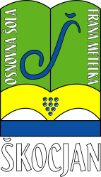 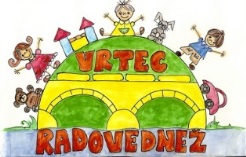 PODRUŽNICA BUČKATel.: 07/38 46 630, faks: 07/38 46 622                                                                     Spletna stran: www.os-skocjan.siE-pošta: podruznica.bucka@guest.arnes.si________________________________________________________________________________DRUGAČNOST NAS BOGATI V 2. P IN 3. PV 2. p in 3. p smo spoznavali nujnost sodelovanja in medsebojne strpnosti. Pri likovni umetnosti smo na področju slikanja ustvarjali s tempera barvami, kjer smo si za likovni motiv izbrali drugačnost. Uredili smo razstavni pano v razredu. Pri razrednikovi uri smo se učili sodelovanja z različnimi dejavnostmi. Začeli smo s sestavljanko v skupinah, kjer je bilo sodelovanje z drugimi skupinami pogoj, da smo jo sestavili. Ugotovili smo, kaj slike predstavljajo. V igri vlog smo se preizkusili v različnih situacijah. Nobeno dobro dejanje, naj je še tako majhno, ni nesmiselno.Zaključili smo s socialno igro, kjer smo se morali poenotiti kot celoten razred. Zapisala: Urška Picek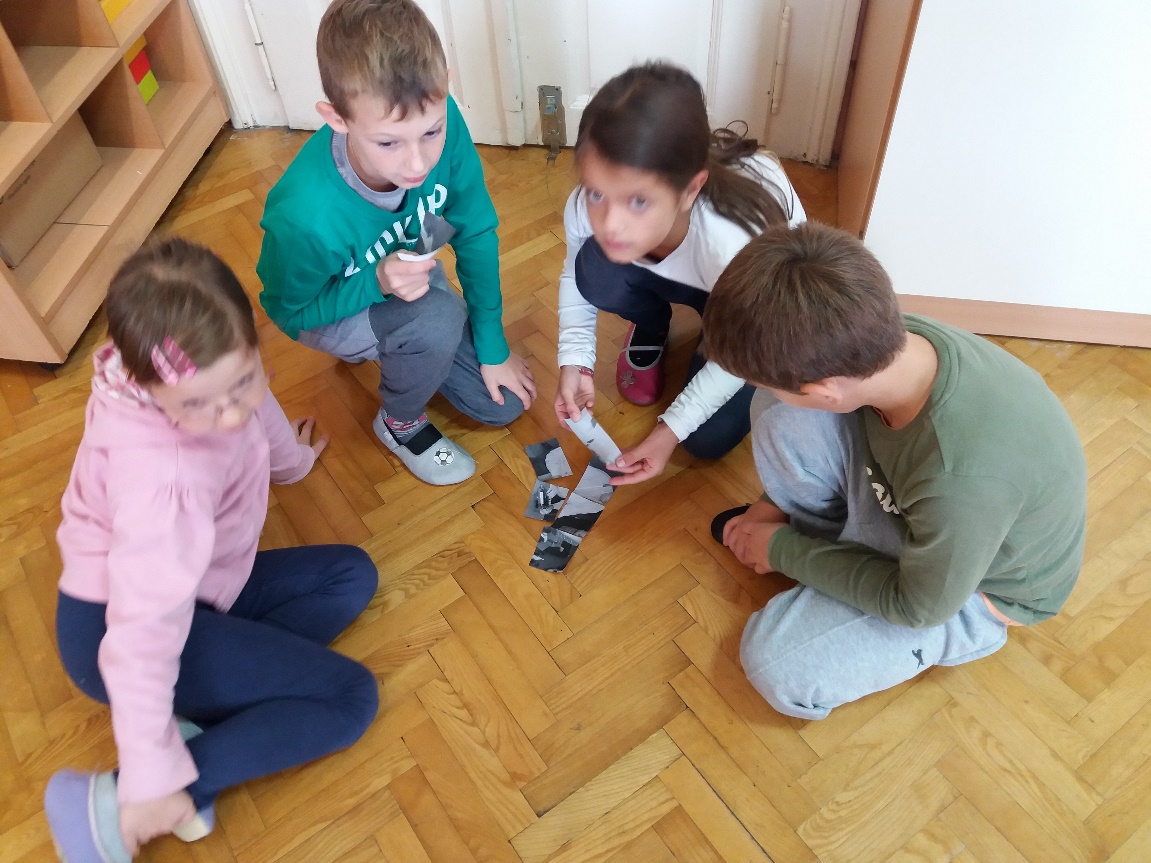 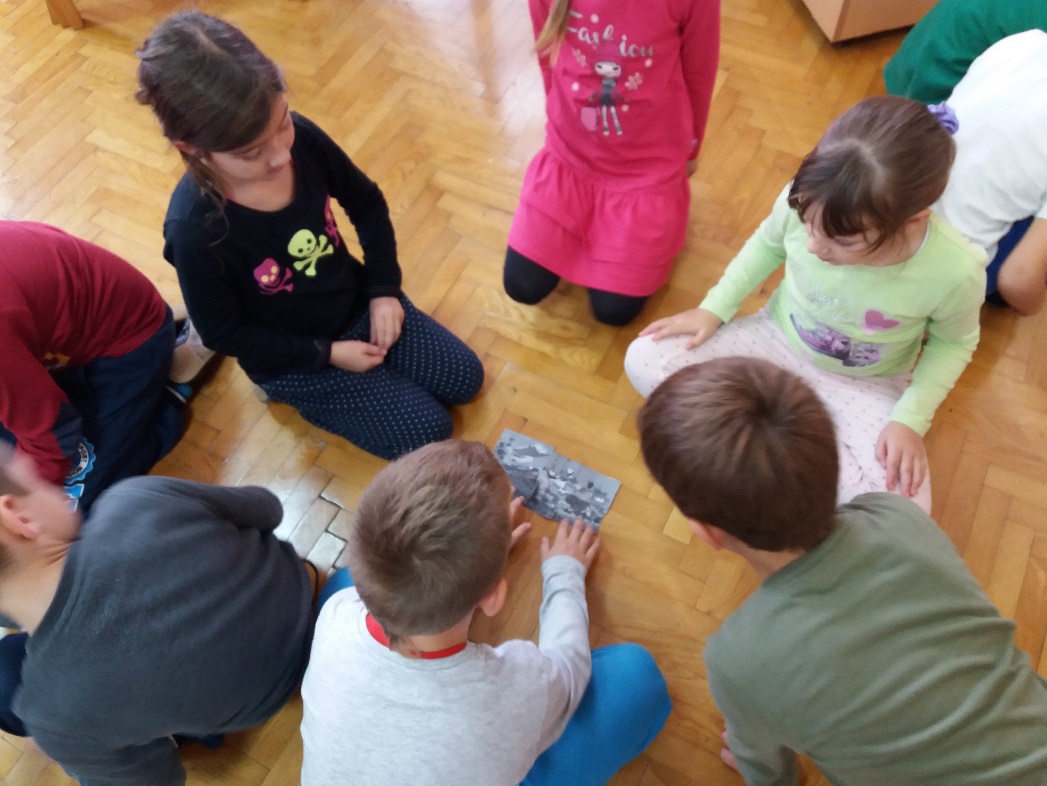 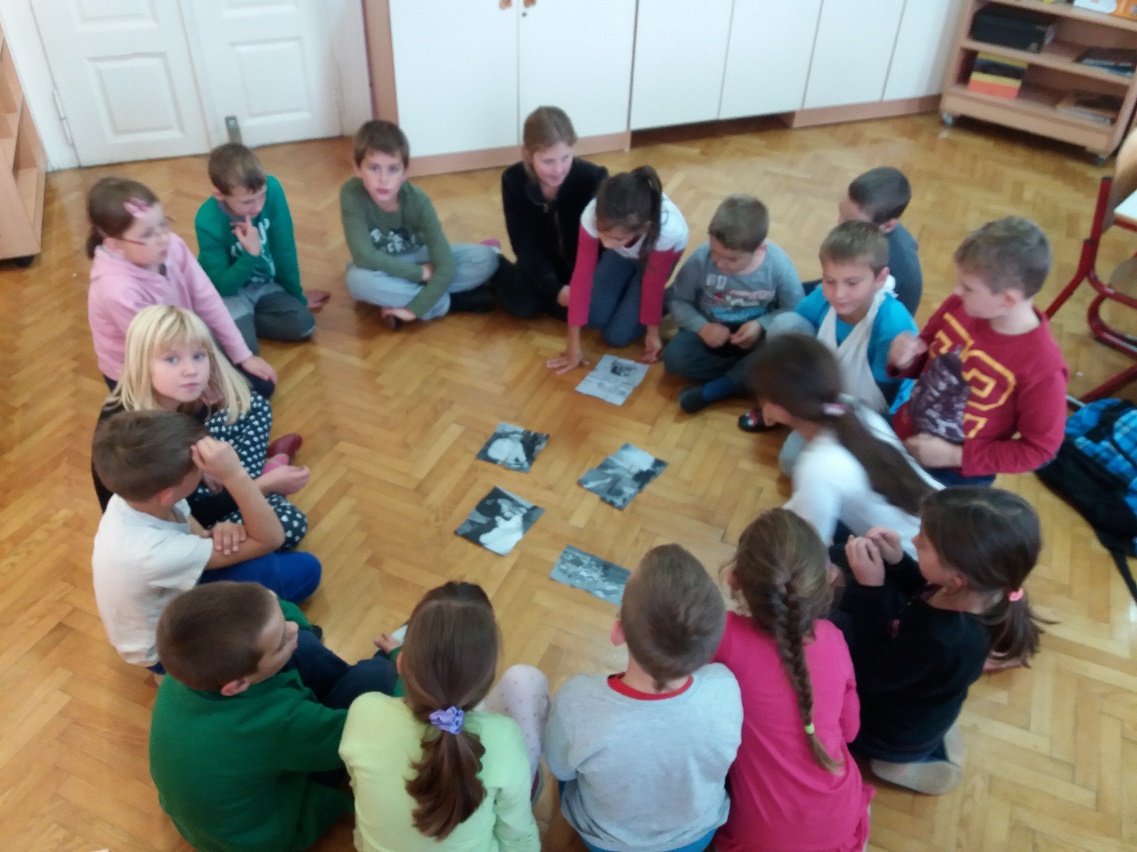 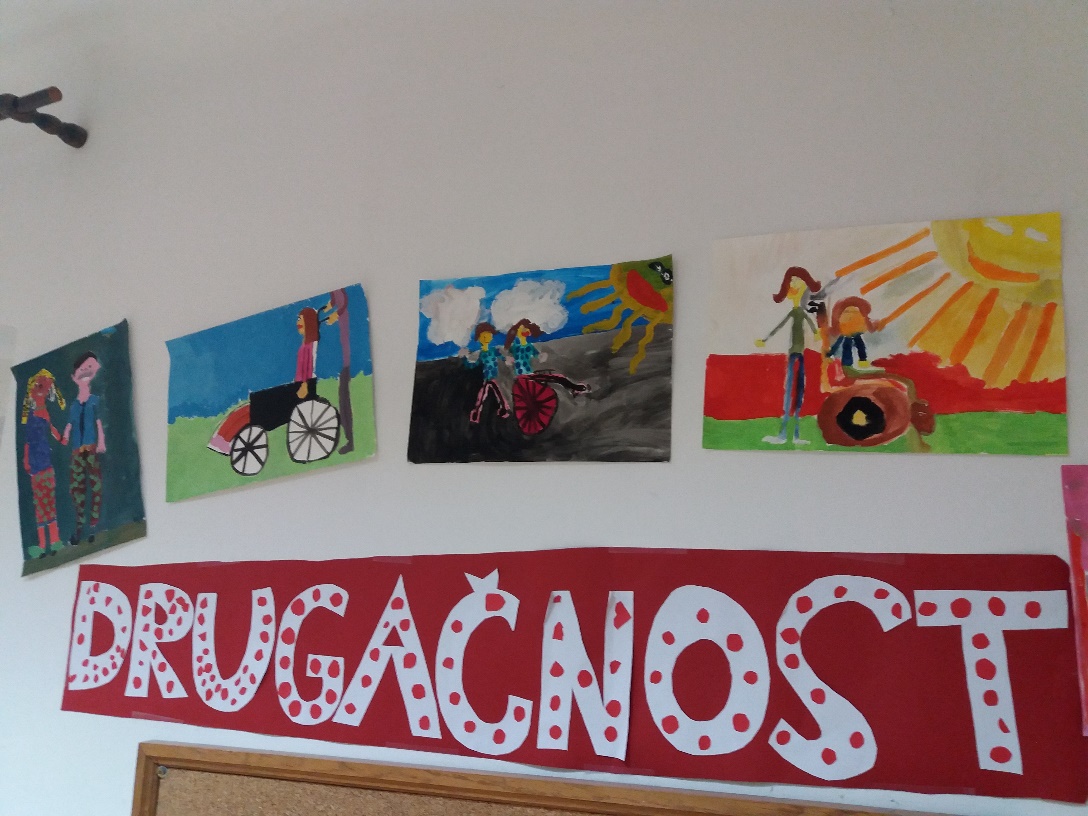 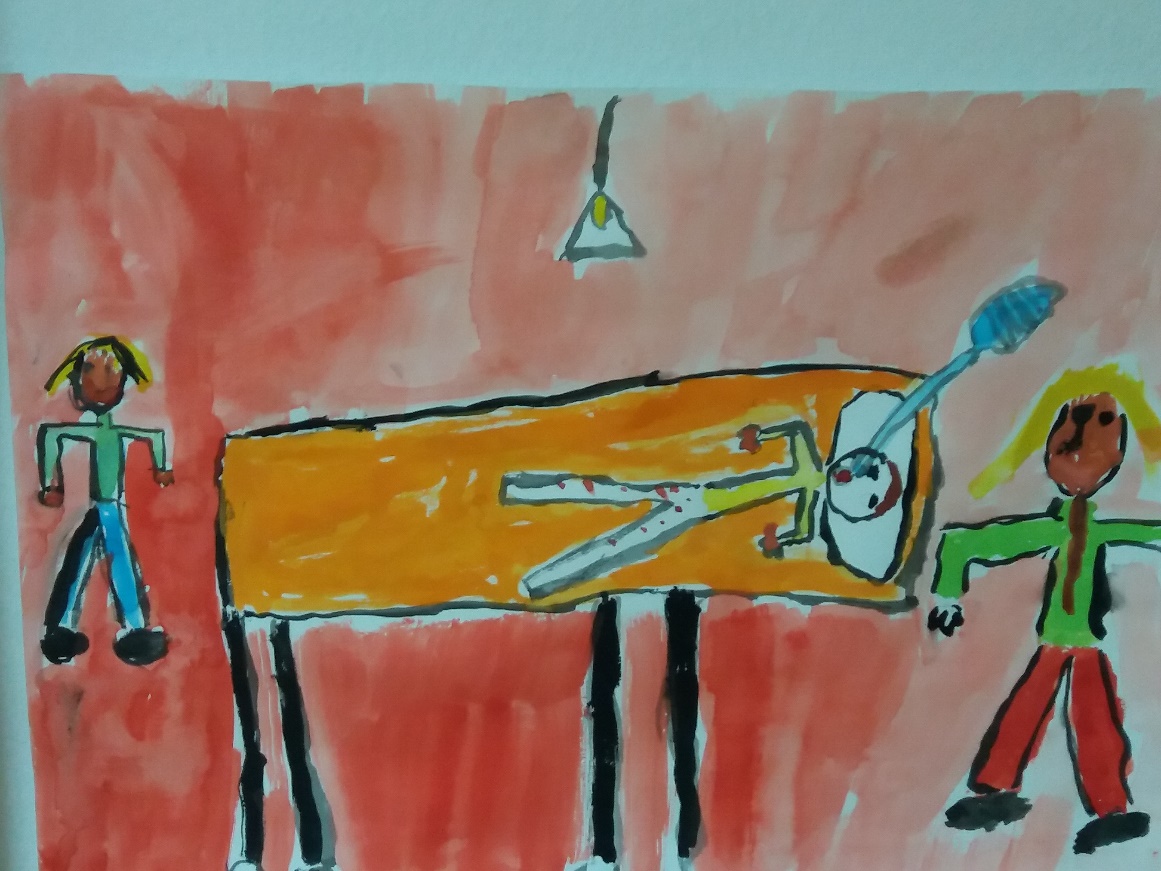 